OBRAZAC D-2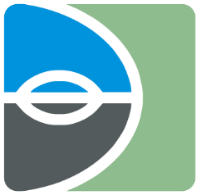 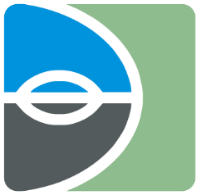 Podaci o pristupniku/ciOdbor smatra da je pristupnik uspješno izradio diplomski rad te može pristupiti javnoj obrani diplomskog rada i diplomskom ispituU dogovoru s mentorom Odbor predlaže Pročelniku/ci slijedeće ispitno povjerenstvo